ПОСТОЯННАЯ  КОМИССИЯ  ПО  ВОПРОСАМ ПЛАНИРОВАНИЯ, БЮДЖЕТА  И  ФИНАНСОВ_______________№_______________на №___________от________________┌						┐ПРОТОКОЛ  заседания комиссии10.12.2018 год 		16-00 ч.                каб. 307 Присутствовали:Гончарук Оксана Витальевна  Звягин Олег Сергеевич Наумчак Виктор Анатольевич Страшный Сергей Анатольевич Шумахер Юрий БорисовичПриглашенные: СЛУШАЛИ: Информацию заместителя городского головы - директора департамента финансов Одесского городского  совета Бедреги С.Н. по поправкам в проект решения «О бюджета города Одессы на 2019 год» (письмо департамента финансов № 04-14/463/2148 от 10.12.2018 года).   Голосовали за поправку в проект решения:За – единогласно.РЕШИЛИ: Внести поправку №2 в проект решения «О бюджета города Одессы на 2019 год»:«07 грудня 2018 року Президентом України підписаний Закон України «Про Державний бюджет України на 2019 рік».Листом департаменту фінансів Одеської обласної державної адміністрації від 03.12.2018 року № 02.01-20/3853 доведені, передбачені проектом рішення обласної ради «Про обласний бюджет Одеської області на 2019 рік» обсяги міжбюджетних трансфертів для бюджету міста Одеси.Для приведення обсягів міжбюджетних трансфертів бюджету міста Одеси у відповідність до вищезазначених документів необхідно внести наступні зміни до проекту рішення Одеської міської ради «Про бюджет міста Одеси на 2019 рік»:Доповнити рішення пунктом 3 нового змісту:        «3. Затвердити на 2019 рік міжбюджетні трансферти згідно з додатком 5 до цього рішення.»Пункти 3 - 37 проекту рішення вважати пунктами 4 - 38 відповідно.Доповнити проект рішення новим додатком 5 «Міжбюджетні трансферти на 2019 рік»Додатки 5-10 проекту рішення вважати додатками 6-11 відповідно.Внести зміни до пункту 1 проекту рішення, сформувати додаток 5, внести зміни до додатків 1, 11, 3, враховуючи наступні показники:Міжбюджетні трансферти бюджету міста Одеси на 2019 рік* для збалансування бюджету міста Одеси зменшити бюджетні призначення за бюджетною програмою «Реалізація інших заходів щодо соціально-економічного розвитку територій» (КПКВКМБ 3717370) на суму 3 060 500 грн.».СЛУШАЛИ: Информацию по обращению и.о. директора департамента городского хозяйства Одесского городского совета Агуцы С.В. по вопросу выделения из бюджета города Одессы средств для финансовой помощи коммунальному предприятия «Теплоснабжение города Одессы» (обращение №1661/вих от 10.12.2018 года.Выступили: Гончарук О.В., Бедрега С.Н., Наумчак В.А.Голосовали за выделение департаменту городского хозяйства средств в сумме 100,0 млн.гривень:За – единогласно.РЕШИЛИ: Согласовать выделение департаменту городского хозяйства Одесского городского совета средств в сумме 100,0 млн.гривень для финансовой помощи коммунальному предприятия «Теплоснабжение города Одессы» и внести соответствующую поправку в проект решения «О бюджете города Одессы на 2019 год»:«Визначити бюджетні призначення загального фонду бюджету міста Одеси на 2019 рік за бюджетною програмою «Забезпечення діяльності з виробництва, транспортування, постачання теплової енергії» (КПКВКМБ 1216012) у сумі 100,0 млн. грн. за рахунок відповідного зменшення бюджетних призначень за бюджетною програмою «Реалізація інших заходів щодо соціально-економічного розвитку територій» (КПКВКМБ 3717370).».СЛУШАЛИ: Інформацію до проекту рішення «Про виділення з бюджету м. Одеси на 2019 рік коштів комунальному підприємству «Теплопостачання міста Одеси» для компенсації витрат на надання населенню та іншим групам споживачів м. Одеси послуг у сфері теплопостачання».Голосували за поправку до проекту рішення:За – одноголосно.ВИРІШИЛИ: Внести поправку до проекту рішення  «Про виділення з бюджету м. Одеси на 2019 рік коштів комунальному підприємству «Теплопостачання міста Одеси» для компенсації витрат на надання населенню та іншим групам споживачів м. Одеси послуг у сфері теплопостачання»:У пункті 1 проекту рішення суму «100,0 тис. гривень» замінити на 100,0 млн. гривень» (технічна помилка). СЛУШАЛИ: Рассмотрение обращения и.о.директора коммунального предприятия «Одестранспарксеврвис» по  поправке в проект решения «Про затвердження плану діяльності Одеської міської ради з підготовки проектів регуляторних актів на 2019 рік» (обращение №301/05-19 от 06.12.2018 года).Выступили: Гончарук О.В., Звягин О.С., Наумчак В.А.Голосовали за поправку в проект решения:За- единогласно.РЕШИЛИ: Внести поправку в проект решения «Про затвердження плану діяльності Одеської міської ради з підготовки проектів регуляторних актів на 2019 рік»:Доповнити додаток до проекту рішення «Про затвердження плану діяльності Одеської міської ради з підготовки проектів регуляторних актів на 2019 рік» наступним пунктом:СЛУШАЛИ: Информацию по заявлениям, поступившим в адрес Одесского городского совета, по вопросу предоставления льгот по плате за землю.Голосували за поправку до проекту рішення «Про надання пільг щодо земельного податку  на 2019 рік»:За – одноголосно.ВИРІШИЛИ: ВИРІШИЛИ: Внести поправку № 2 до проекту рішення  «Про надання пільг щодо земельного податку  на 2019 рік», доповнивши групу платників:наступним словосполучення: «здійснення іншої діяльності у сфері охорони здоров’я».СЛУШАЛИ: Информацию по заявлениям, поступившим в адрес Одесского городского совета, по вопросу установления льготного размера арендной платы.Выступили: Гончарук О.В., Шумахер Ю.Б., Наумчак В.А.Голосували за поправку до проекту рішення «Про встановлення розміру орендної плати на 2019 рік»: на 2019 рік»:За – 4        утримався – 1 ВИРІШИЛИ: Внести поправку №2 до проекту рішення  «Про встановлення розміру орендної плати на 2019 рік»:1.   Доповнити пункт 1 проекту рішення наступними підпунктами:1.41. Фірмі «Варіон» (у вигляді товариства з обмеженою відповідальністю)  як орендарю приміщень розташованих за адресами у  місті Одесі: вул. Варненська, 15; вул. Чорноморського козацтва, 13.  1.42. Фізичній особі-підприємцю Головняк Т.О. як орендарю приміщення, розташованого за адресою:  м. Одеса,  площа Думська, 1.»Пригласить на следующее заседание комиссии директора коммунального учреждения «Одесский зоологический парк общегосударственного значения» с информацией по штатному расписанию учреждения, заработной платы, расчеты по бюджету 2018 и 2019 годов, причины увеличения расходов предприятия. Председатель комиссии                                                    О.В.Гончарук			        Секретарь комиссии                                                            В.А.Наумчак	ОДЕСЬКА 	МІСЬКА РАДА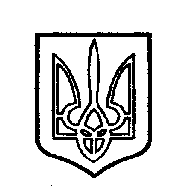 ОДЕССКИЙ ГОРОДСКОЙ СОВЕТ65004, м.Одеса, пл.Думська,165004, г.Одесса, пл.Думская,1Бедрега Светлана Николаевна    - заместитель городского головы - директор департамента финансов Одесского городского совета.КодНайменування коду / головного розпорядника бюджетних коштівСума, грн.Трансферти до бюджету міста ОдесиТрансферти до бюджету міста ОдесиТрансферти до бюджету міста Одеси41033900Освітня субвенція з державного бюджету місцевим бюджетам-6 936 200Департамент освіти та науки Одеської міської ради-6 936 2000611020Надання загальної середньої освіти загальноосвітніми навчальними закладами (в т. ч. школою-дитячим садком, інтернатом при школі), спеціалізованими школами, ліцеями, гімназіями, колегіумами-6 936 200- з них оплата праці з нарахуваннями-6 936 20041034200Медична субвенція з державного бюджету місцевим бюджетам-400Департамент охорони здоров'я Одеської міської ради-4000712010Багатопрофільна стаціонарна медична допомога населенню-40041050100Субвенція з місцевого бюджету на надання пільг та житлових субсидій населенню на оплату електроенергії, природного газу, послуг тепло-, водопостачання і водовідведення, квартирної плати (утримання будинків і споруд та прибудинкових територій), управління багатоквартирним будинком, поводження з побутовими відходами (вивезення побутових відходів) та вивезення рідких нечистот, внесків за встановлення, обслуговування та заміну вузлів комерційного обліку води та теплової енергії, абонентського обслуговування для споживачів комунальних послуг, що надаються у багатоквартирних будинках за індивідуальними договорами за рахунок відповідної субвенції з державного бюджету+ 294 753 000Департамент праці та соціальної політики Одеської міської ради+ 294 753 0000813011Надання пільг на оплату житлово-комунальних послуг окремим категоріям громадян відповідно до законодавства + 99 349 2000813012Надання субсидій населенню для відшкодування витрат на оплату житлово-комунальних послуг+ 195 403 80041050200Субвенція з місцевого бюджету на надання пільг та житлових субсидій населенню на придбання твердого та рідкого пічного побутового палива і скрапленого газу за рахунок відповідної субвенції з державного бюджету+ 768 400Департамент праці та соціальної політики Одеської міської ради+ 768 4000813021Надання пільг на придбання твердого та рідкого пічного побутового палива і скрапленого газу окремим категоріям громадян відповідно до законодавства+ 235 8000813022Надання субсидій населенню для відшкодування витрат на придбання твердого та рідкого пічного побутового палива і скрапленого газу+ 532 60041050300Субвенція з місцевого бюджету на виплату допомоги сім`ям з дітьми, малозабезпеченим сім`ям, особам, які не мають права на пенсію, особам з інвалідністю, дітям з інвалідністю, тимчасової державної допомоги дітям, тимчасової державної соціальної допомоги непрацюючій особі, яка досягла загального пенсійного віку, але не набула права на пенсійну виплату, допомоги по догляду за особами з інвалідністю І чи ІІ групи внаслідок психічного розладу, компенсаційної виплати непрацюючій працездатній особі, яка доглядає за особою з інвалідністю I групи, а також за особою, яка досягла 80-річного віку за рахунок відповідної субвенції з державного бюджету  +1 263 310 000Департамент праці та соціальної політики Одеської міської ради+1 263 310 0000813041Надання допомоги у зв'язку з вагітністю і пологами+ 13 201 2000813042Надання допомоги при усиновленні дитини+ 3 600 8000813043Надання допомоги при народженні дитини+ 621 301 6000813044Надання допомоги на дітей, над якими встановлено опіку чи піклування+ 52 147 2000813045Надання допомоги на дітей одиноким матерям + 148 846 8000813046Надання тимчасової державної допомоги дітям+ 3 601 2000813047Надання державної соціальної допомоги малозабезпеченим сім’ям+ 91 219 2000813081Надання державної соціальної допомоги особам з інвалідністю з дитинства та дітям з інвалідністю+ 222 300 0000813082Надання державної соціальної допомоги особам,  які не  мають права на пенсію, та особам з інвалідністю, державної соціальної допомоги на догляд+ 78 093 6000813083Надання допомоги по догляду за особами з інвалідністю I чи II групи внаслідок психічного розладу+ 25 263 6000813084Надання тимчасової державної соціальної допомоги непрацюючій особі, яка досягла загального пенсійного віку, але не набула права на пенсійну виплату+ 3 602 4000813085Надання щомісячної компенсаційної виплати непрацюючій працездатній особі, яка доглядає за особою з інвалідністю I групи, а також за особою, яка досягла 80-річного віку+ 132 40041050700Субвенція з місцевого бюджету на виплату державної соціальної допомоги на дітей-сиріт та дітей, позбавлених батьківського піклування, грошового забезпечення батькам-вихователям і прийомним батькам за надання соціальних послуг у дитячих будинках сімейного типу та прийомних сім'ях за принципом «гроші ходять за дитиною», оплату послуг із здійснення патронату над дитиною та виплату соціальної допомоги на утримання дитини в сім'ї патронатного вихователя, підтримку малих групових будинків за рахунок відповідної субвенції з державного бюджету+ 4 372 000Департамент праці та соціальної політики Одеської міської ради+ 4 372 0000813230Виплата державної соціальної допомоги на дітей-сиріт та дітей, позбавлених батьківського піклування, у дитячих будинках сімейного типу та прийомних сім'ях, грошового забезпечення батькам-вихователям і прийомним батькам за надання соціальних послуг у дитячих будинках сімейного типу та прийомних сім'ях за принципом "гроші ходять за дитиною" та оплату послуг із здійснення патронату над дитиною та виплата соціальної допомоги на утримання дитини в сім’ї патронатного вихователя+ 4 372 00041051500Субвенція з місцевого бюджету на здійснення переданих видатків у сфері охорони здоров’я за рахунок коштів медичної субвенції+ 21 488 300Департамент охорони здоров'я Одеської міської ради+ 21 488 3000712144Централізовані заходи з лікування хворих на цукровий та нецукровий діабет+ 21 488 30041052000Субвенція з місцевого бюджету на відшкодування вартості лікарських засобів для лікування окремих захворювань за рахунок відповідної субвенції з державного бюджету+ 6 595 200Департамент охорони здоров'я Одеської міської ради+ 6 595 2000712146Відшкодування вартості лікарських засобів для лікування окремих захворювань+ 6 595 20041053900Інші субвенції з місцевого бюджету+ 11 953 350Служба у справах дітей Одеської міської ради+ 11 953 3500913111Утримання закладів, що надають соціальні послуги дітям, які опинились у складних життєвих обставинах+ 11 953 350- з них оплата праці з нарахуваннями+ 6 918 600- комунальні послуги та енергоносії+ 1 236 100РАЗОМРАЗОМ1 596 303 650Трансферти з бюджету міста ОдесиТрансферти з бюджету міста ОдесиТрансферти з бюджету міста ОдесиДепартамент фінансів Одеської міської ради+ 3 060 5003719110Реверсна дотація + 3 060 500*№ п/пНазва проекту рішення 
Одеської міської радиЦілі прийняття  регуляторного актаНазва відповідального                    підрозділу   Строк підготовки6Про внесення змін до рішення Одеської міської ради від 31 січня 2011 року № 281-VI «Про встановлення збору за місця для паркування транспортних засобів»Забезпечення збалансованості бюджетних надходженьДепартамент транспорту, зв’язку та організації дорожнього руху Одеської міської ради, постійна комісія з питань планування, бюджету і фінансів Одеської міської ради, комунальне підприємство «Одестранспарксервіс»ІІІ квартал 2019 р.Найменування організаціїРекомендація комісії1.Спортивно-концертний комплекс Одеський палац спортупр-кт Шевченка, 31 (2,8658 га)Голосували за надання пільги зі сплати за землю:За -0.ВИРІШИЛИ: Рішення не прийняте. 2.Одеське обласне комунальне підприємство «Служба експлуатації цілісного майнового комплексу – адміністративного будинку №2»вул. Канатна, 83  0,7670 га Голосували за надання пільги зі сплати за землю:За -0.ВИРІШИЛИ: Рішення не прийняте.3.Державне підприємство «Конярство України» в особі філії «Одеський іподром»  Фонтанська дорога, 6Голосували за надання пільги зі сплати за землю:За -0.ВИРІШИЛИ: Рішення не прийняте.4.Комунальне підприємство «Автопідприємство по обслуговуванню обласної ради та обласної державної адміністрації»Голосували за надання пільги зі сплати за землю:За -0.ВИРІШИЛИ: Рішення не прийняте.5.Комунальне підприємство  «Автобаза санітарного транспорту»Голосували за надання пільги зі сплати за землю:За -одноголосно.ВИРІШИЛИ: Доповнити проект рішення «Про надання пільг щодо земельного податку  на 2019 рік», доповнивши групу платників «Комунальні підприємства, засновником яких є Одеська обласна рада, основним видом діяльності яких є  друкування газет» наступним словосполучення: «здійснення іншої діяльності у сфері охорони здоров’я».Комунальні підприємства, засновником яких є Одеська обласна рада, основним видом діяльності яких є  друкування газет100Найменування організаціїРекомендація комісії1.ТОВ «Фірма «Варіон»   вул. Варненська, 15, вул. Чорноморського козацтва, 13Голосували за встановлення розміру орендної плати:за – 4         утримався - 1.ВИРІШИЛИ: Встановити з 01.01.2019 року до 31.12.2019 року розмір орендної плати 1 гривня на рік.2.Фізична особа-підприємць Головняк Т.О. площа Думська, 1Голосували за встановлення розміру орендної плати:За – одноголосно.ВИРІШИЛИ: Встановити з 01.01.2019 року до 31.12.2019 року розмір орендної плати 1 гривня на рік.